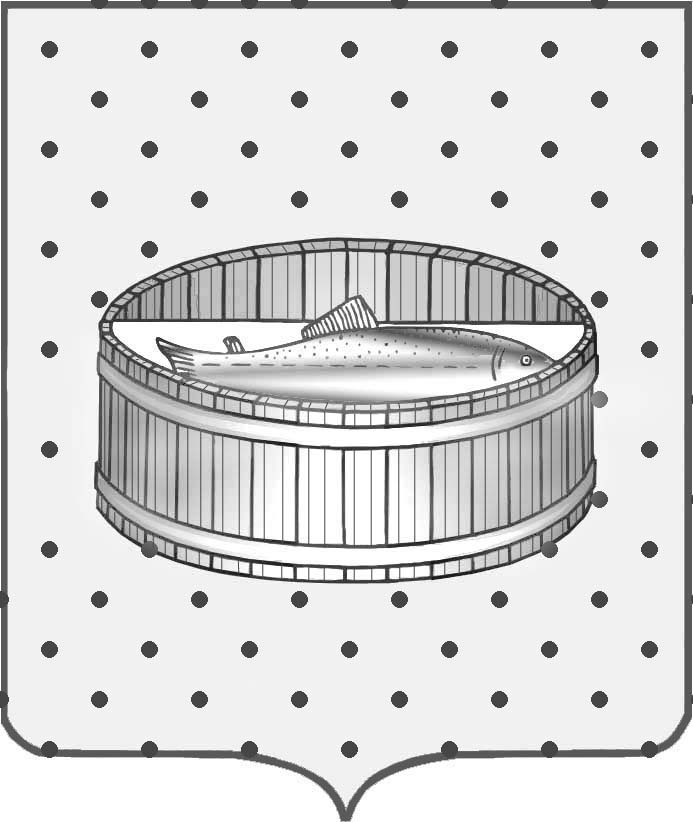 Ленинградская область                           Лужский муниципальный район Совет депутатов Лужского городского поселениятретьего созываРЕШЕНИЕ                                                               24 ноября 2015 года    № 89                                                                          Об установлении тарифа на услуги муниципального унитарного предприятия «Банно-прачечный комбинат»	В соответствии с федеральным законом от 06.10.2003г. № 131-ФЗ       «Об общих принципах организации местного самоуправления в Российской Федерации», на основании  протокола тарифной комиссии от 20.10.2015 г.     № 6,  Совет депутатов Лужского городского поселения РЕШИЛ:1. Установить с 01 января 2016 года тариф для граждан и организаций на помывку в городской бане муниципального унитарного предприятия «Банно-прачечный комбинат», расположенной по адресу: г. Луга, ул. Тоси Петровой,  д. 10-а, в следующих размерах:- 150 руб. с человека;- для детей от 7 лет до 10 лет – 50% от установленного тарифа;- для детей до 7 лет – бесплатно.2. Утвердить с 01 января 2016 года экономически обоснованную стоимость услуги по помывке в городской бане муниципального унитарного предприятия «Банно-прачечный комбинат», расположенной по адресу: г. Луга, ул. Тоси Петровой, д. 10-а, для компенсации выпадающих доходов из бюджета Лужского городского поселения в размере:на I полугодие  177,06 руб. с человека;на II полугодие 185,23 руб. с человека.3.  Настоящее решение подлежит официальному опубликованию.Глава Лужского городского поселения,исполняющий полномочия председателя Совета депутатов	                                                                           В.Н. Степанов Разослано: отдел ТСиКХ, КЭРиАПК, СД ЛМР, МУП «БПК», редакция газеты                   «Лужская правда», прокуратура